Here to Help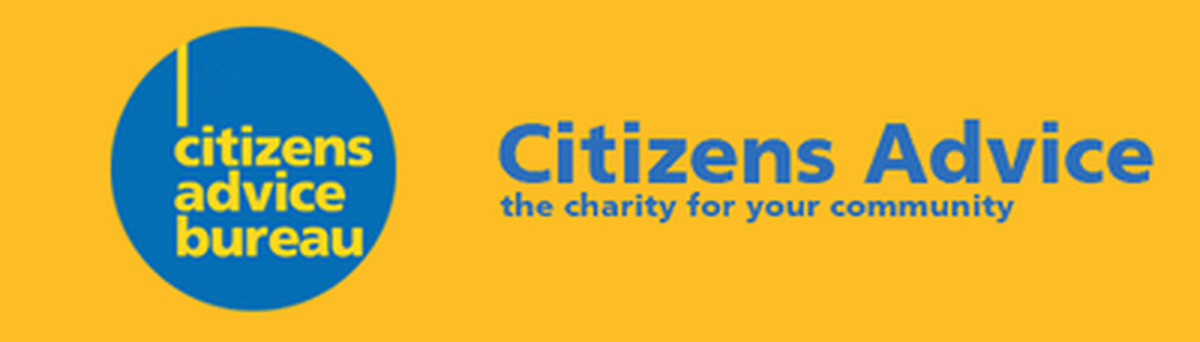 CITIZENS ADVICEwww.citizensadvice.org.uk Adviceline:  0800 144 8848Online and telephone free advice to help find a way forward whatever the problem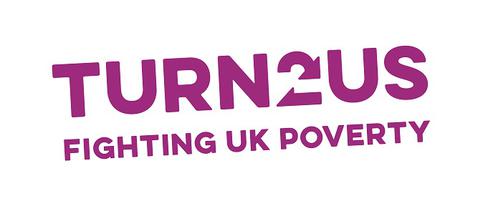 Turn2Uswww.turn2us.org.ukHelpline:  0808 802 2000   9-5 Mon-Fri Calls free from all landlines and most mobilesEmail: info@turn2us.org.ukNational charity providing information and financial support to help people get back on track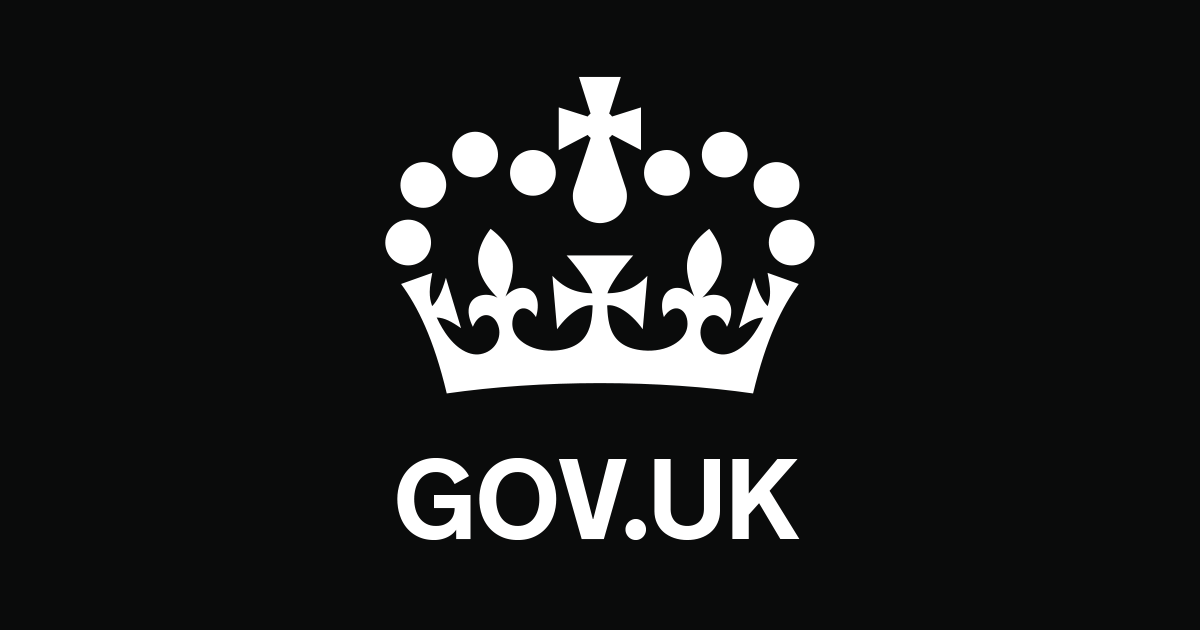 GOV.UKwww.gov.ukThe place to find government services and information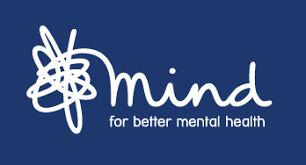 MINDwww.mind.org.ukInfo line:  0300 123 3393   9-6 Mon-Fri (except bank holidays)Mental health charity, ensuring no one has to face a mental health problem alone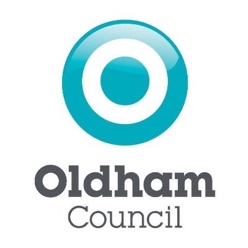 OLDHAM COUNCILwww.oldham.gov.ukIndividual department contact details on website.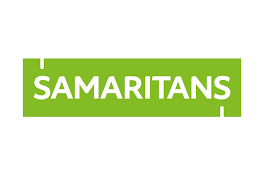 SAMARITANSwww.samaritans.org24 hour helpline 365 days a year:  116 123Email:  jo@samaritans.orgA non-judgmental listening service for any problem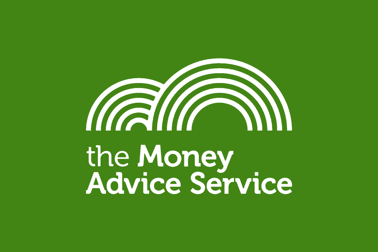 MONEY ADVICE SERVICEwww.moneyadviceservice.org.ukAdviceline : 0800 138 7777Free financial help and information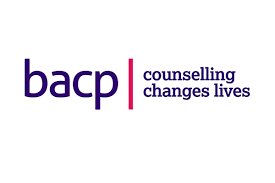 BRITISH ASSOCIATION FOR COUNSELLING AND PSYCHOTHERAPYwww.bacp.co.ukFind a counsellor/therapist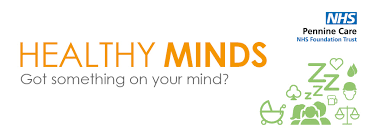 OLDHAM HEALTHY MINDSwww.penninecare.nhs.uk > healthymindsOffers support and treatment to people over 16 years who are registered with an Oldham GP and are experiencing difficulty with mental health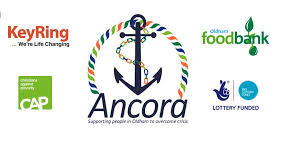 THE ANCORA PROJECTwww.oldham.gov.uk0161 669 5868Email:  ancora@keyring.orgAims to provide immediate help and on-going support to people who are experiencing crisis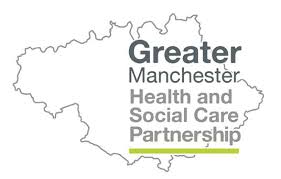 GREATER MANCHESTER HEALTH AND SOCIAL CARE PARTNERSHIPOffers freely accessible resources available to anybody who is looking for help with their mental health.  https://hub.gmhsc.org.uk/mental-health/covid-19-resources/There is a guide available which provides advice and tips on how to look after yourself and others during the pandemichttps://ub.gmhsc.org.uk/mental-health/wp-content/uploads/sites/6/2020/05/Wellbeing-and-mental-health-during-COVID-19.-A-guide-to-looking-after-yourself-and-others.pdfFor mental health support where you live in Greater Manchester, including helplines, counselling and online support – you can use this map to find what services are available close to home. https://hub.gmhsc.org.uk/mental-health/in-your-area/